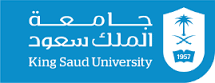 العنوان :.......................................................اسم الطالبة:الرقم الجامعي:الكلية:اسم المقرر ورمزه:الفصل /العام الدراسي:الدرجة  / التقدير   محكات التصحيح اسم استاذة المقرر:التوقيع:123